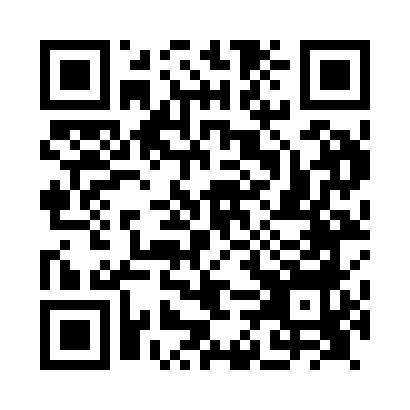 Prayer times for Ardnastang, Highland, UKWed 1 May 2024 - Fri 31 May 2024High Latitude Method: Angle Based RulePrayer Calculation Method: Islamic Society of North AmericaAsar Calculation Method: HanafiPrayer times provided by https://www.salahtimes.comDateDayFajrSunriseDhuhrAsrMaghribIsha1Wed3:275:341:196:339:0511:132Thu3:265:321:196:349:0711:143Fri3:255:301:196:359:1011:154Sat3:245:281:196:369:1211:165Sun3:225:251:196:389:1411:176Mon3:215:231:196:399:1611:187Tue3:205:211:196:409:1811:198Wed3:195:191:196:419:2011:209Thu3:185:171:196:429:2211:2110Fri3:175:151:196:449:2411:2211Sat3:165:131:196:459:2611:2212Sun3:155:111:196:469:2811:2313Mon3:145:091:196:479:3011:2414Tue3:135:071:196:489:3211:2515Wed3:125:051:196:499:3411:2616Thu3:115:031:196:509:3611:2717Fri3:105:011:196:519:3711:2818Sat3:094:591:196:529:3911:2919Sun3:084:571:196:539:4111:3020Mon3:084:561:196:549:4311:3121Tue3:074:541:196:559:4511:3222Wed3:064:521:196:569:4611:3323Thu3:054:511:196:579:4811:3424Fri3:054:491:196:589:5011:3525Sat3:044:481:196:599:5211:3626Sun3:034:461:197:009:5311:3727Mon3:024:451:207:019:5511:3728Tue3:024:441:207:029:5611:3829Wed3:014:421:207:039:5811:3930Thu3:014:411:207:049:5911:4031Fri3:004:401:207:0410:0111:41